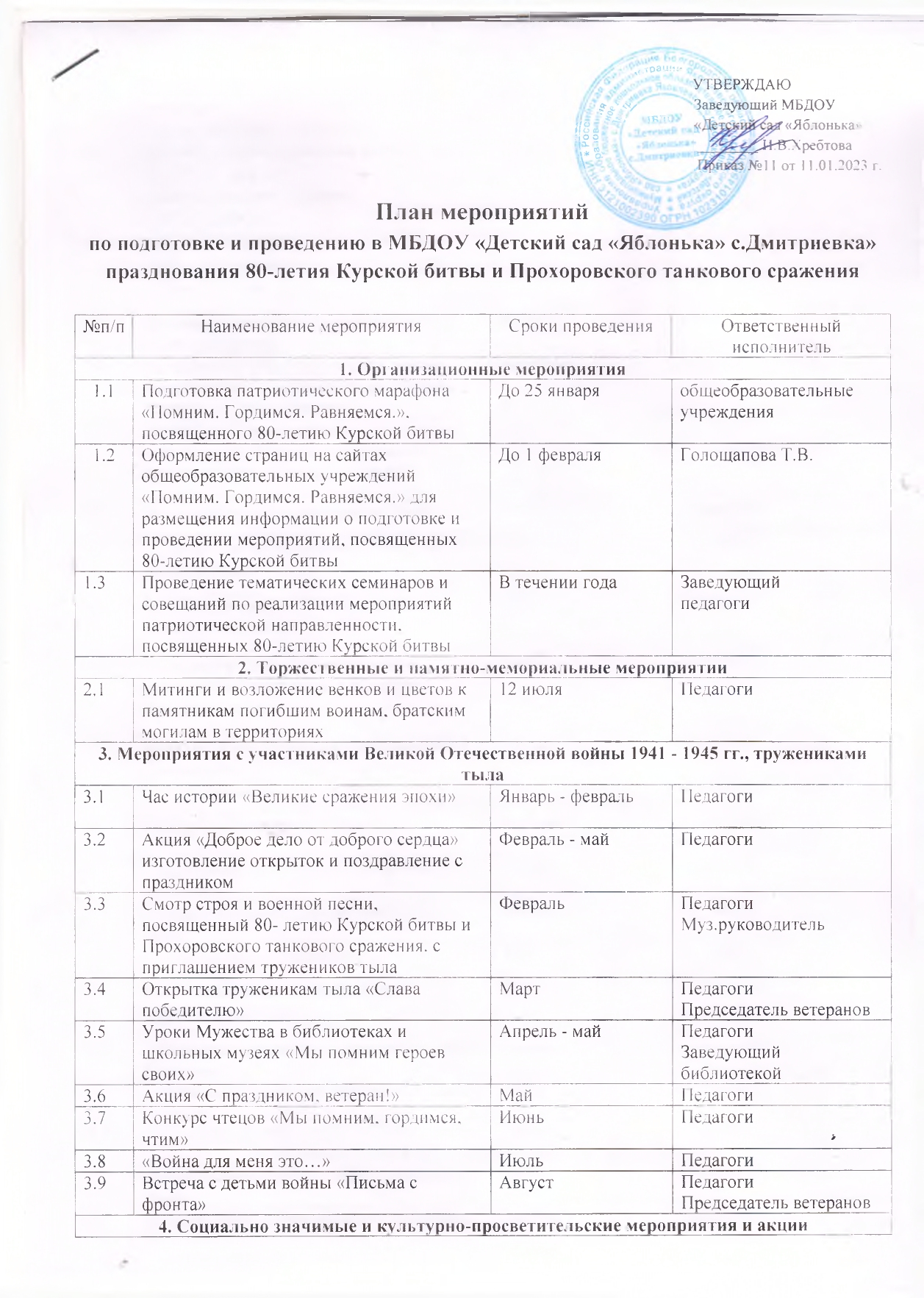                                                                                                                                         УТВЕРЖДАЮ                                                                                                                                                    Заведующий МБДОУ                                                                                                                                                           «Детский сад «Яблонька»                                                                                                                                                         ________ И.В.ХребтоваПриказ №11 от 11.01.2023 г.План мероприятий по подготовке и проведению в МБДОУ «Детский сад «Яблонька» с.Дмитриевка» празднования 80-летия Курской битвы и Прохоровского танкового сражения№п/пНаименование мероприятияСроки проведенияОтветственный исполнитель1. Организационные мероприятия1. Организационные мероприятия1. Организационные мероприятия1. Организационные мероприятия1.1Подготовка патриотического марафона «Помним. Гордимся. Равняемся.», посвященного 80-летию Курской битвыДо 25 январяобщеобразовательные учреждения1.2Оформление страниц на сайтах общеобразовательных учреждений «Помним. Гордимся. Равняемся.» для размещения информации о подготовке и проведении мероприятий, посвященных 80-летию Курской битвыДо 1 февраляГолощапова Т.В.1.3Проведение тематических семинаров и совещаний по реализации мероприятий патриотической направленности, посвященных 80-летию Курской битвыВ течении годаЗаведующийпедагоги2. Торжественные и памятно-мемориальные мероприятии2. Торжественные и памятно-мемориальные мероприятии2. Торжественные и памятно-мемориальные мероприятии2. Торжественные и памятно-мемориальные мероприятии2.1Митинги и возложение венков и цветов к памятникам погибшим воинам, братским могилам в территориях12 июляПедагоги3. Мероприятия с участниками Великой Отечественной войны 1941 - 1945 гг., тружениками тыла3. Мероприятия с участниками Великой Отечественной войны 1941 - 1945 гг., тружениками тыла3. Мероприятия с участниками Великой Отечественной войны 1941 - 1945 гг., тружениками тыла3. Мероприятия с участниками Великой Отечественной войны 1941 - 1945 гг., тружениками тыла3.1Час истории «Великие сражения эпохи»Январь - февральПедагоги3.2Акция «Доброе дело от доброго сердца» изготовление открыток и поздравление с праздникомФевраль - майПедагоги3.3Смотр строя и военной песни, посвященный 80- летию Курской битвы и Прохоровского танкового сражения, с приглашением тружеников тылаФевральПедагогиМуз.руководитель3.4Открытка труженикам тыла «Слава победителю»МартПедагогиПредседатель ветеранов3.5Уроки Мужества в библиотеках и школьных музеях «Мы помним героев своих»Апрель - майПедагогиЗаведующий библиотекой3.6Акция «С праздником, ветеран!»МайПедагоги3.7Конкурс чтецов «Мы помним, гордимся, чтим»ИюньПедагоги3.8«Война для меня это…» ИюльПедагоги3.9Встреча с детьми войны «Письма с фронта»АвгустПедагогиПредседатель ветеранов4. Социально значимые и культурно-просветительские мероприятия и акции4. Социально значимые и культурно-просветительские мероприятия и акции4. Социально значимые и культурно-просветительские мероприятия и акции4. Социально значимые и культурно-просветительские мероприятия и акции4.1Изготовление подарков защитникам отечества
(папам, дедушкам, братьямФевральПедагоги4.2Просмотр мультимедийных презентаций
(видеоролики)
- «Парад военной техники»
- «Наша армия»
- «Будущий солдат»
- «Буду военным»
- «Города герои»ФевральПедагоги4.3Выставка – рассказ «Курская битва. И плавилась броня»МартПедагоги4.4Час истории. «Минувших дней святая память» показ художественного фильма «Экипаж машины боевой»АпрельПедагоги4.5Литературно-музыкальная композиция «Это славная победа!», посвященная юбилею Победы в Курской битвеМайПедагогиМуз.руководитель4.6Час истории «Битва на огненной дуге»ИюньПедагоги4.7Познавательная программа «Легендарное третье ратное»ИюльПедагоги4.8Выставка рисунков «Подвигу героев – память поколений»Июльпедагоги4.9Проведение патриотической акции «Вечный огонь памяти» к 80-летию Курской битвыИюльПедагоги4.10Конкурс детского рисунка, посвященный Дню воинской славы 23 августаАвгустПедагоги5. Организация и проведение спортивных мероприятий5. Организация и проведение спортивных мероприятий5. Организация и проведение спортивных мероприятий5. Организация и проведение спортивных мероприятий5.1Эстафета «Защитники вперед»ФевральПедагогиМуз.руководитель5.2Спортивная игра «Тропинка героического прошлого»МартПедагоги5.3Эстафета памяти» Военно- спортивная играАпрельПедагоги5.4Акция «Бессмертный полк»МайПедагоги5.5Спортивные соревнования «9 мая в сердцах поколений»МайПедагоги5.6Маршрутно-спортивная игра «Наследники Победы»июньПедагоги5.7Спортивно-музыкальное мероприятие «Бравые солдаты»ИюльПедагоги5.8Велопробег для дошкольников «Дети за мир»АвгустПедагоги6. Научные, информационные и выставочные проекты6. Научные, информационные и выставочные проекты6. Научные, информационные и выставочные проекты6. Научные, информационные и выставочные проекты6.1Виртуальная экскурсия «Места воинской славы»МартПедагоги6.2Курская битва. Презентация «50 дней и ночей»Апрельпедагоги6.3Фоточелленж «Победный май»МайПедагогиРодители6.4Виртуальная экскурсия «Третье ратное Поле»ИюньПедагоги6.5Стенгазета «На Огненной дуге»ИюльПедагоги6.6Выставка книг «Дорогая сердцу книга о войне»АвгустПедагогиБиблиотека7. Мероприятии по мемориализации памятных мест и увековечению памяти воинов, погибших в Великой Отечественной войне 1941-1945 годов7. Мероприятии по мемориализации памятных мест и увековечению памяти воинов, погибших в Великой Отечественной войне 1941-1945 годов7. Мероприятии по мемориализации памятных мест и увековечению памяти воинов, погибших в Великой Отечественной войне 1941-1945 годов7. Мероприятии по мемориализации памятных мест и увековечению памяти воинов, погибших в Великой Отечественной войне 1941-1945 годов7.1Участие в митинге, возложение венков на братское захоронениеИюньПедагоги7.2«Братская могила советских воинов, погибших в годы Великой Отечественной войны» в с.Дмитриевка церемония возложения венков, цветов к мемориалуАвгустПедагоги